Приложение №1ТЕХНИЧЕСКА СПЕЦИФИКАЦИЯза обществена поръчка с предмет:	„Доставка на един брой нов лек автомобил за нуждите на други дейности по селско и горско стопанство-община Симеоновград“	Настоящата техническа спецификация е изготвена във връзка с необходимостта от доставка на нов лек автомобил за нуждите на други дейности по селско и горско стопанство, към Община Симеоновград.Автомобилът следва да е  нов, неупотребяван, да отговаря на технически стандарти в ЕС или еквивалентни и да притежава следните минимални спецификации:Условия на гаранциятаВъзложителят определя минимален гаранционен срок от 2 години или до 150 000 км. Участник предложил по-кратък гаранционен срок няма да бъде допуснат до оценка и съответно ще бъде отстранен от участие.     ОБЩИНА СИМЕОНОВГРАД6490, Симеоновградпл.”Шейновски” № 3тел.:03781/23-41; факс 03781/20-06e-mail: obtshina_simeonovgrad@abv.bg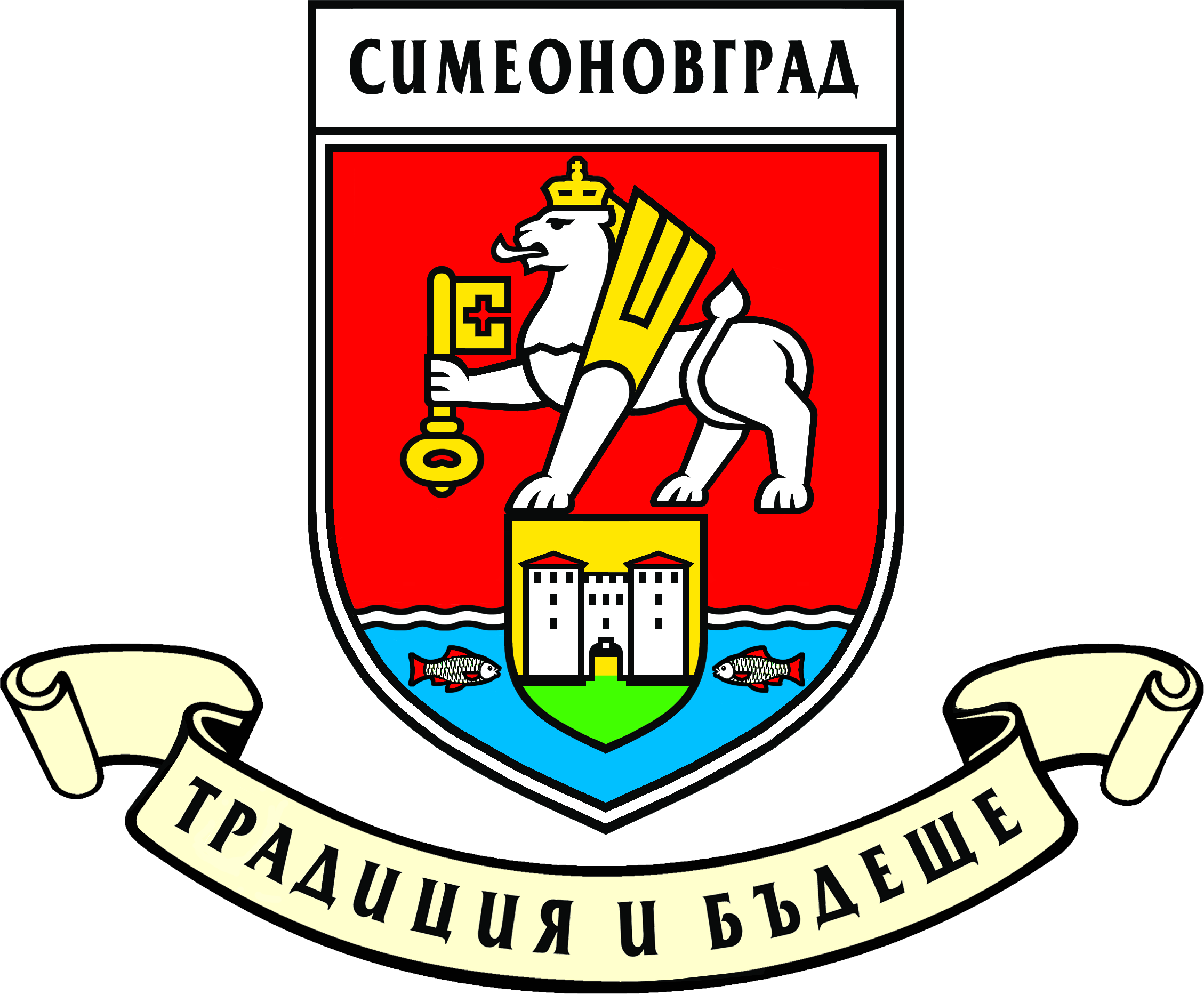 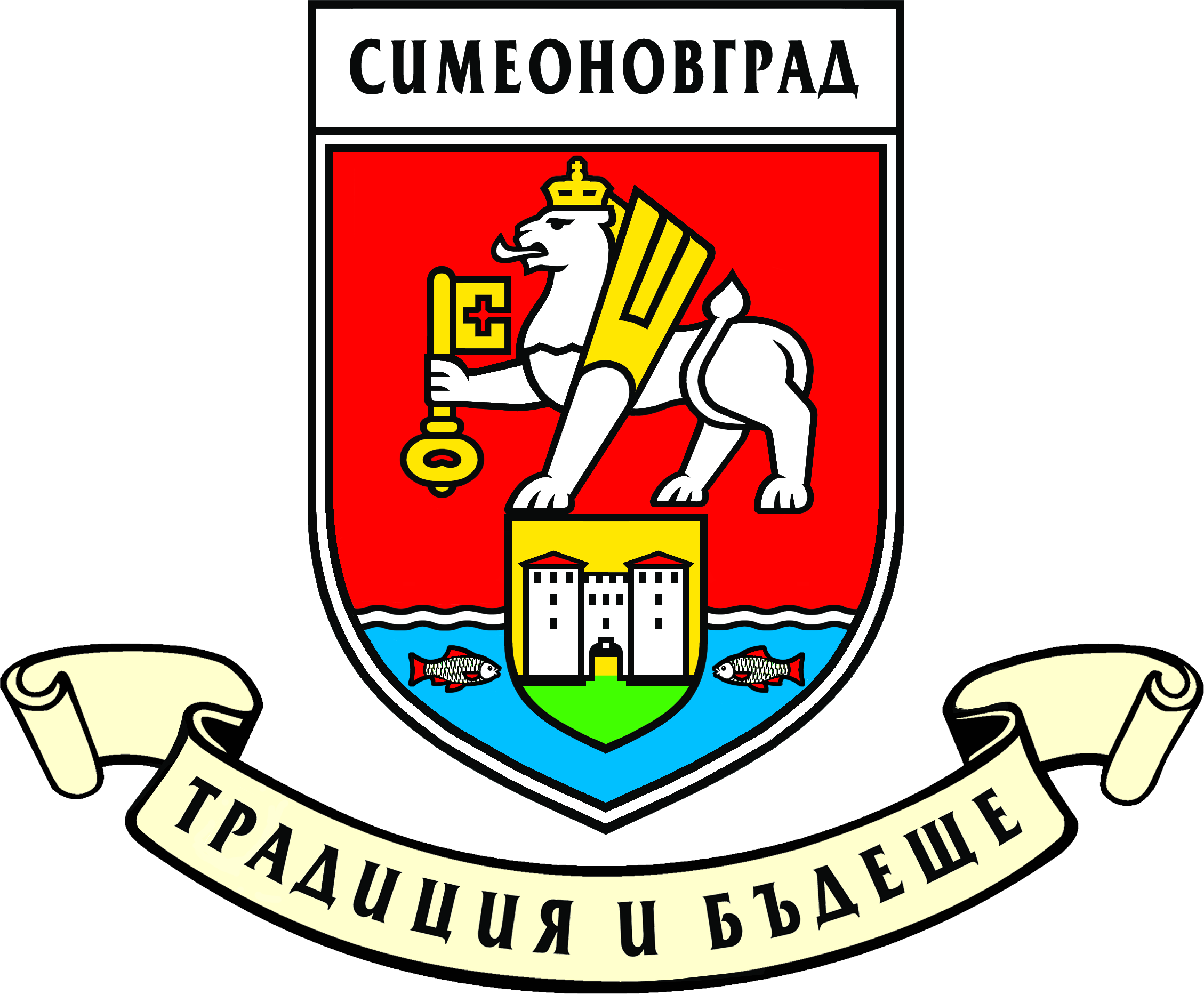 6490, Simeonovgrad ”Sheinovski” sq. № 3tel.:+359 3781/23-41; fax.: +359 3781/20-06www.simeonovgrad.bg                                                                                                                                                                                                                                                                                                                                                                                                                                                                                                                                                                                                                                                                                                                                                                                                                                                                                                                                                                                                                                                                                                                                                                                                                                                                                                                                                                                                                                                                                                                                                                                                                                                                                                                                                                                                                                                                                                                                                                                                                                                                                                                                                                                                                                                                                                                                                                                                                                                                                                                                                                                                                                                                                                                                                                                                                                                                                                                                                                                                                                                                                                                                                                                                                                                                                                                                                                                                                                                                                                                                                                                                                                                                                                                                                                                                                                                                                                                                                                                                                                                                                                                                                                                                                                                                                                                                                                                                                                                                                                                                                                                                                                                                                                                                                                                                                                                                                                                                                                                                                                                                                                                                                                                                                                                                                                                                                                                                                                                                                                                                                                                                                                                                                                                                                                                                                                                                                                                                                                                                                                                                                                                                                                                                                                                                                                                                                                                                                                                                                                                                                                                                                                                                                                                                                                                                                                                                                                                                                                                                                                                                                                                                                                                                                                                                                                                                                                                                                                                                                                                                                                                                                                                                                                                                                                                                                                                                                                                                                                                                                                                                                                                                                                                                                                                                                                                                                                                                                                                                                                                                                                                                                                                                                                                                                                                                                                                                                                                                                                                                                                                                                                                                                                                                                                                                                                                                                                                                                                                                                                                                                                                                                                                                                                                                                                                                                                                                                                                                                                                                                                                                                                                                                                                                                                                                                                                                                                                                                                                                                                                                                                                                                                                                                                                                                                                                                                                                                                                                                                                                                                                                                                                                                                                                                                                                                                                                                                                                                                                                                                                                                                                                                                                                                                                                                                                                                                                                                                                                                                                                   Работен обем -            до 1700 куб.смМощност        -             83 к.с.Захранване     -             инжекционМеханична скоростна кутияЗадвижване   -              4х4,с възможност за принудителна блокировка на диференциала от салона на автомобилаEURO 6Полезен товар-            400кг.Вид гориво-                 бензинРазход на гориво-        9,9л/100 км. 10,10л/100км.Вредни емисии СО2- 216гр./км /228гр./км            РазмериДължина-         4140 ммШирина-          1680 мм.Височина-        1640 мм            РазмериДължина-         4140 ммШирина-          1680 мм.Височина-        1640 мм            РазмериДължина-         4140 ммШирина-          1680 мм.Височина-        1640 ммВрати-                         5 бр.Места-                         5 бр.Ел.нагревател на задно стъклоТонирани стъклаИмобилайзерДопълнителен трети стопХидравлика на воланаЕл.огледалаЕл.стъклаПодгряване на предни седалкиПодсилено окачванеABS+ BASEBDISOFIXПълен пакет шумоизолацияЦвят-металикЛети джантиПодгряване на огледалаКлиматикРадио звучене